САБИРАЊЕ И ОДУЗИМАЊЕ ДО 100ВЕЖБАЊЕ    -Повежи изразе са одговарајућом планетом.26 – 4 =	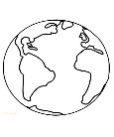 40 – 3 =                                                 3738 – 1 =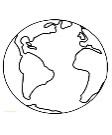 29 – 7 =                                                 2243 + 4 =	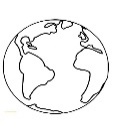 50 – 3 =                                                 47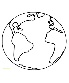 У            упиши знак <, > или =.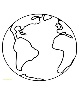 28 – 2		24 + 3			96 – 4		82 + 3			46 + 3		47 + 329 – 6		30 – 2			72 + 8		90 – 9			49 – 5		32 + 8Први сабирак се налази у првој планети, а други сабирак је у другој планети. Израчунај збир.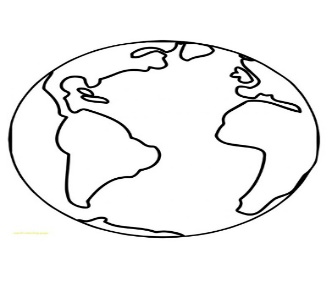 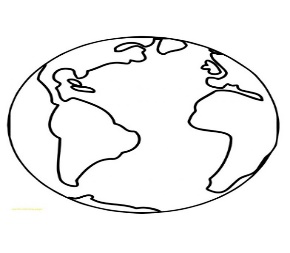                          31 + 2	6	Рад: Марко је нацртао 49 кругова око планете, а Ива за 7 кругова мање од Марка. Колико је кругова Ива нацртала око планете?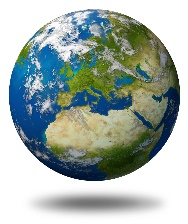 Рад: Одговор: Јован и Иван су сакупљали кликере који личе на планету Земљу. Јован је сакупио 34 таква кликера, а Иван за 5 кликера више од Јована. Колико кликера је сакупио Иван?Рад: 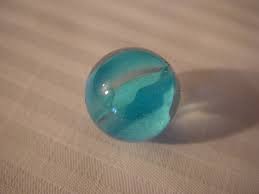 Одговор: 